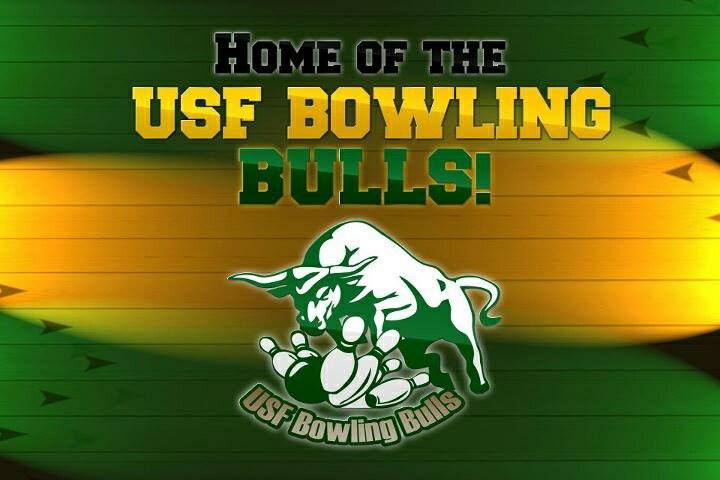 4th Annual Bowl with the Bulls Trios EventDATE: April 23, 2017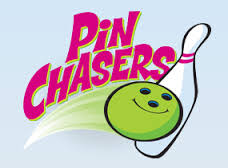 TIME: 10 A.M.     CHECK-IN: 9 A.M.              Host Center: Pin Chasers East Pasco 6816 Gall Blvd. Zephyrhills, Fl. 33542(813) 782-5511HANDICAP 80% Of 675ENTRY FEE: $150 PER TEAM OPTIONAL SCRATCH ENTRY: $30 PER TEAMBreakdown of fees:Prize Fund: $96.00Bowling Lineage: $24.00Usf Bowling Club Expense: $30.00Payout:Based on 20 Teams: 1:5 Ratio1. $900 2. $500 3. $350 4. $150High Game Team Nassau $15 Scratch Optional $30 EntryScratch and Handicap Brackets $5 EntryBall Raffle - 1 for $1 - 6 for $5 – 15 for $10Bake Sale, Usf Jersey Raffle, 50/50 FORMAT: Each Team Bowls 4 Games Moving One Pair to The Right After Each Game. When the 4 Games Are Completed the Field Is Cut to The Top 4 Team Scores. In The Stepladder Finals: Each Team Will Bowl 2 Game Baker Matches and top pin fall will advance to the next round. 4th Seed bowls 3rd Seed, winner from this match will bowl 2nd Seed, and the winner of this match will bowl 1st Seed.Tournament Rules: Maximum team average is 675. 2015-2016 Highest League Average of 21 games or more. Highest verifiable current average of 21 games or more as of 4/16/2017. All averages will be verified via Bowl.com. Summer averages will only be permitted when no fall or winter average is available. No PBA Champions permitted. All Current USBC Rules will be in effect.